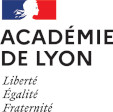 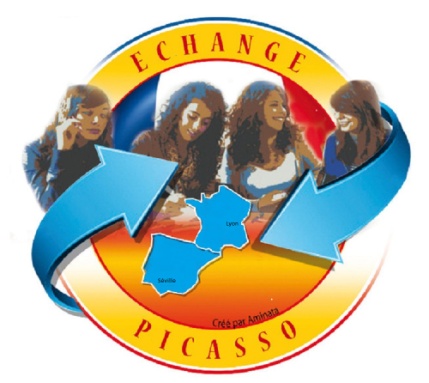 Public : élèves de seconde hispanisants entrant en première en septembre 2022 (élèves nés en 2005-2006)En partenariat avec les services rectoraux des communautés autonomes d’Andalousie et de Madrid, l’académie de Lyon souhaite promouvoir la mobilité individuelle des élèves scolarisés en classe de première.Nous proposons aux familles françaises de recevoir un élève espagnol pour une période d’un mois du 19 septembre au 14 octobre 2022 puis d’envoyer leur enfant en Espagne durant un mois du 31 octobre au 25 novembre 2022 (dates indicatives).Conditions de l’échange : Le montant du voyage est à la charge des familles ainsi que l’hébergement (repas et transports scolaires compris) de l’élève partenaire en parfaite réciprocité.La réciprocité d’accueil est obligatoire.Le Lycée s’engage à suivre la mobilité de ses élèves en désignant un enseignant référent, à scolariser les élèves espagnols correspondants et assurer également leur suivi lors de l’accueil dans l’académie. L’enseignant référent est l’interlocuteur privilégié des familles.Remarque : Cette mobilité se déroulant en tout début d’année scolaire (septembre- novembre) ce dispositif ne s’adresse pas aux élèves qui seraient amenés à changer d’établissement à la rentrée 2022-2023 en raison de leur projet d’orientation (impossibilité de compléter les contrats d’études et convention dans les délais). Afin de faciliter l’organisation et le pilotage du programme Picasso Mob, nous vous proposons de communiquer ces informations aux élèves de seconde susceptibles d’être intéressés par l’échange avec l’Espagne. Pourriez-vous également recueillir les candidatures, porter votre avis sur ces candidatures, compléter le tableau récapitulatif (en classant les candidatures, chaque établissement définit ses critères de sélection : résultats scolaires, motivation, sérieux, …) et les tableaux Excel avant de nous les transmettre. La date limite de remontée des candidatures est le vendredi 15 avril par voie numérique.Nous n’accepterons pas de candidatures spontanées d’élèves adressées directement à la DRAREIC.Merci d’organiser le retour des dossiers de la façon suivante en complétant les documents ci-joints :Formulaire de candidature élève (questionnaire de profil) et avis du chef d’établissement (p. 8 et 9 du formulaire de candidature)« Tableau Excel-Données à partager avec la famille du correspondant » complété par la famille Tableau récapitulatif (permet le recensement des candidatures par établissement, les candidatures sont classées par vos soins et selon vos critères avec une liste principale et une liste complémentaire si trop de candidats)Tableau Excel complété par le professeur référent avec les données de chaque élève (en s’appuyant sur le formulaire rempli par l’élève et la famille).Nous vous remercions de nous transmettre l’ensemble de ces pièces pour le 15/04/2022 à l’attention de Mme CHARON – Chargée de Mission Mobilités avec l’Espagne par voie numérique :Katia.Charon@region-academique-auvergne-rhone-alpes.frDRAREICAffaire suivie par Mme CHARON92 Rue de MarseilleBP 722769007 Lyon Cedex 07